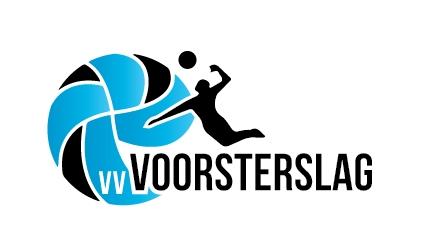 Declaratieformulier - overige kostenDeclaratieformulier - overige kostenDeclaratieformulier - overige kostenDeclaratieformulier - overige kostenDeclaratieformulier - overige kostenDeclaratieformulier - overige kostenDeclaratieformulier - overige kostenDeclaratieformulier - overige kostenDeclaratieformulier - overige kostenDeclaratieformulier - overige kostenDeclaratieformulier - overige kostenDeclaratieformulier - overige kostenDeclaratieformulier - overige kostenDeclaratieformulier - overige kostenDeclaratieformulier - overige kostenDeclaratieformulier - overige kostenDeclaratieformulier - overige kostenDeclaratieformulier - overige kostenDeclaratieformulier - overige kostenDeclaratieformulier - overige kostenDeclaratieformulier - overige kostenDeclaratieformulier - overige kostenDeclaratieformulier - overige kostenDeclaratieformulier - overige kostenDeclaratieformulier - overige kostenDeclaratieformulier - overige kostenDeclaratieformulier - overige kostenDeclaratieformulier - overige kostenDeclaratieformulier - overige kostenDeclaratieformulier - overige kostenDeclaratieformulier - overige kostenDeclaratieformulier - overige kostenDeclaratieformulier - overige kostenDeclaratieformulier - overige kostenDeclaratieformulier - overige kostenDeclaratieformulier - overige kostenDeclaratieformulier - overige kostenDeclaratieformulier - overige kostenDeclaratieformulier - overige kostenDeclaratieformulier - overige kostenDeclaratieformulier - overige kostenDeclaratieformulier - overige kostenDeclaratieformulier - overige kostenDeclaratieformulier - overige kostenDeclaratieformulier - overige kostenDeclaratieformulier - overige kostenDeclaratieformulier - overige kostenDeclaratieformulier - overige kostenpenningmeester@voorsterslag.nlpenningmeester@voorsterslag.nlpenningmeester@voorsterslag.nlpenningmeester@voorsterslag.nlpenningmeester@voorsterslag.nlpenningmeester@voorsterslag.nlpenningmeester@voorsterslag.nlpenningmeester@voorsterslag.nlpenningmeester@voorsterslag.nlAlgemene gegevens:Algemene gegevens:Algemene gegevens:Algemene gegevens:Algemene gegevens:Algemene gegevens:Algemene gegevens:Algemene gegevens:Algemene gegevens:Algemene gegevens:Algemene gegevens:Algemene gegevens:Algemene gegevens:Algemene gegevens:Algemene gegevens:Algemene gegevens:Algemene gegevens:Algemene gegevens:Algemene gegevens:Algemene gegevens:Algemene gegevens:Algemene gegevens:Algemene gegevens:naamnaamnaamnaamnaamnaamnaamrekeningnummerrekeningnummerrekeningnummerrekeningnummerrekeningnummerrekeningnummerrekeningnummertelefoonnummertelefoonnummertelefoonnummertelefoonnummertelefoonnummertelefoonnummertelefoonnummeremailadresemailadresemailadresemailadresemailadresemailadresemailadresteam / commissieteam / commissieteam / commissieteam / commissieteam / commissieteam / commissieteam / commissieDatumDatumDatumOmschrijvingOmschrijvingOmschrijvingOmschrijvingOmschrijvingOmschrijvingOmschrijvingOmschrijvingOmschrijvingOmschrijvingOmschrijvingBedragBedragBedragBedragRekening 
bijgevoegd?Rekening 
bijgevoegd?Rekening 
bijgevoegd?Reeds zelf
voldaan?Reeds zelf
voldaan?Reeds zelf
voldaan?DatumDatumDatumOmschrijvingOmschrijvingOmschrijvingOmschrijvingOmschrijvingOmschrijvingOmschrijvingOmschrijvingOmschrijvingOmschrijvingOmschrijvingBedragBedragBedragBedragRekening 
bijgevoegd?Rekening 
bijgevoegd?Rekening 
bijgevoegd?Reeds zelf
voldaan?Reeds zelf
voldaan?Reeds zelf
voldaan? €                     -    €                     -    €                     -    €                     -   ja / neeja / neeja / neeja / neeja / neeja / nee €                     -    €                     -    €                     -    €                     -   ja / neeja / neeja / neeja / neeja / neeja / nee €                     -    €                     -    €                     -    €                     -   ja / neeja / neeja / neeja / neeja / neeja / nee €                     -    €                     -    €                     -    €                     -   ja / neeja / neeja / neeja / neeja / neeja / nee €                     -    €                     -    €                     -    €                     -   ja / neeja / neeja / neeja / neeja / neeja / nee €                     -    €                     -    €                     -    €                     -   ja / neeja / neeja / neeja / neeja / neeja / nee €                     -    €                     -    €                     -    €                     -   ja / neeja / neeja / neeja / neeja / neeja / nee €                     -    €                     -    €                     -    €                     -   ja / neeja / neeja / neeja / neeja / neeja / nee €                     -    €                     -    €                     -    €                     -   ja / neeja / neeja / neeja / neeja / neeja / nee €                     -    €                     -    €                     -    €                     -   ja / neeja / neeja / neeja / neeja / neeja / nee €                     -    €                     -    €                     -    €                     -   ja / neeja / neeja / neeja / neeja / neeja / nee €                     -    €                     -    €                     -    €                     -   ja / neeja / neeja / neeja / neeja / neeja / nee €                     -    €                     -    €                     -    €                     -   ja / neeja / neeja / neeja / neeja / neeja / nee €                     -    €                     -    €                     -    €                     -   ja / neeja / neeja / neeja / neeja / neeja / nee €                     -    €                     -    €                     -    €                     -   ja / neeja / neeja / neeja / neeja / neeja / nee €                     -    €                     -    €                     -    €                     -   ja / neeja / neeja / neeja / neeja / neeja / nee €                     -    €                     -    €                     -    €                     -   ja / neeja / neeja / neeja / neeja / neeja / nee €                     -    €                     -    €                     -    €                     -   ja / neeja / neeja / neeja / neeja / neeja / neeTotaalbedrag declaratieTotaalbedrag declaratieTotaalbedrag declaratieTotaalbedrag declaratieTotaalbedrag declaratieTotaalbedrag declaratieTotaalbedrag declaratieTotaalbedrag declaratieTotaalbedrag declaratieTotaalbedrag declaratieTotaalbedrag declaratieTotaalbedrag declaratieTotaalbedrag declaratieTotaalbedrag declaratie €                     -    €                     -    €                     -    €                     -   aantal nota'saantal nota'saantal nota's